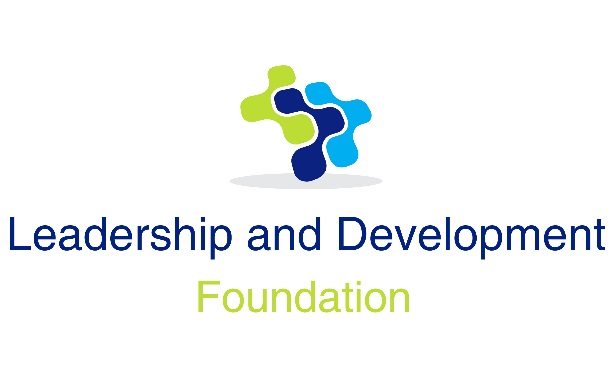 Faculty and Divisional Staff Development Plan 2020-21To be completed by Reviewers and forwarded to LDF@ljmu.ac.ukDivisionSchool/Service School/Service/Reviewer Individual or Team Personal/Team Development ActivityTo enable delivery of  School/ Service Strategic Priorities Start DateEnd Date Individual or Team Personal/Team Development ActivityTo enable delivery of  School/ Service Strategic Priorities Start DateEnd Date 